Walk MS Folsom 2018Sunday, April 15, 2018Talk in is on W6EK (see Event Frequencies below). We will meet at Sutter Street Plaza (921 Sutter Street) in Historic Folsom. Net Control should show at 0800. Rest Stops should report to Net Control by 0830 to pick up their tee shirt for identification.The walk starts at 0900. Be ready to operate by then.Net Control should try to set up their station in the southwest corner of the parking lot between the Railroad Turntable and Leidesdorff Street. Net Control will keep a log of important transmissions.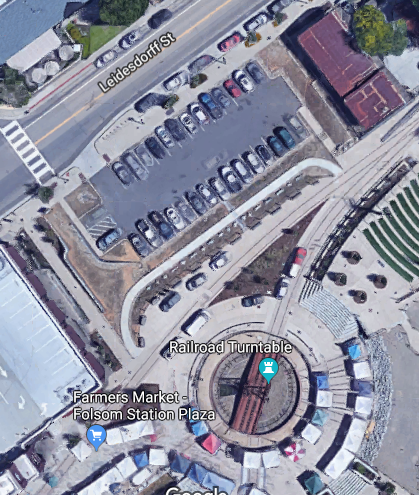 Here is the MS website for the event: http://main.nationalmssociety.org/site/TR/Walk/CANWalkEvents?pg=entry&fr_id=29389The Walk MS manager is Michere Schott.There are two walk routes: 1 mile and 3 mile.Rest Stop locations are provided on this map:http://main.nationalmssociety.org/images/content/pagebuilder/2018_Washout_Route_Folsom_1-5k_Route_Map.jpgWe will use TAC 1 147.570 Simplex unless directed to change by Net Control. Stations are close enough for HT Simplex use.Net Control will direct any frequency changes. Changes will be made by Name (i.e. W6EK, TAC 1, etc.) and not Channel Number or Frequency. We do not want to reveal our frequencies, to avoid others listening in.This is a directed net. Communications will go through Net Control.Bring a hat and sunscreen. Water should be available at all locations.Important: Do not transmit the names of any participants. Personal information is not to be given over the air. Identify the participant by number only when making a transmission.If you have any questions or comments, please use the "Reply All" feature so others may see them.Thank you for participating!STATION NAMEOPERATORSNet ControlGreg Dolkas KO6TH, Matt Pauly KK6YMJRest Stop 1Dennis Gregory WU6X, Joe Ramirez KN6FHRest Stop 2Les Green KG6NME, Jim Jupin WA8MPARest Stop 3Brian Gohl AI6US, Bob Shuken W6USBBicycleMike Perry KK6GLPSFARC EVENT FREQUENCIESSFARC EVENT FREQUENCIESSFARC EVENT FREQUENCIESSFARC EVENT FREQUENCIESSFARC EVENT FREQUENCIESCHANNELNAMEFREQUENCYOFFSETTONE1W6EK145.430-162.22Roseville146.640-156.73Loomis146.985-94.84K6IOK145.130-114.85TAC 1147.5706TAC 2145.5807TAC 3146.4908TAC 4146.5809TAC 5146.55010TAC B446.50011TAC C441.000